Dubnové psaní i/y 2024Dovedete rozhodnout, jaká písmena patří na vynechaná místa v textu? Nevíte si s něčím rady? Zkuste najít nápovědu například ve videu: Vyjmenovaná slovaPracovní list pro žáky, kteří si z jakýchkoli důvodů potřebují procvičit psaní měkkého i a ypsilonu – od vyjmenovaných slov přes koncovky při skloňování až po shodu přísudku s podmětem.  Pracovní list je možné využít také k přípravě na přijímací zkoušky ke studiu na víceletých gymnáziích i čtyřletých oborech středních škol, stejně tak ho mohou využít budoucí maturanti. _________________________________________________Doplňte i/y, í/ýS___lný v___tr lámal stromy také v Pardub___ckém kraji. „Motorové pil___ jsou nasazen___ na popadané strom___ v našem kraji, ale v___tr také rozfoukává ohniště. Has___či tak mají plné ruce práce. Odpoledne zasahovali například v Biskupicích (na Sv___tavsku), kde zůstalo bez dozoru m___sto po pálení, které se rozhořelo,“ uvedla mluvčí krajských has___čů.Ohniště podle ní zůstalo po pondělním pálení ohně. Plamen___ se rozšířily na dvacet krát třicet metrů. „Zasahujícím jednotkám ztěžoval l___kv___daci požáru nejen s___lný v___tr, ale i velm___ strm___ a nepřístupn___ terén,“ popsala. Has___či museli zabránit rozšíření plamenů do lesního porostu. V___šetřovatel na m___stě uložil blokovou pokutu. „Uchránit se podařilo před plameny les v hodnotě zhruba půl milionu korun,“ dodala mluvčí.Tři jednotky has___čů směřovaly odpoledne také do Lázní Bohdaneč na Pardub___cku, kde hořela louka a náletové dřev___ny. S___lný v___tr rozfoukával dvě ohniska. Plameny spol___kaly porost o rozměrech padesát krát padesát metrů. „Příčina vzniku požáru je prozatím stanovena hned v několika verz___ch, mezi které můžeme jmenovat hru dětí, úm___slně založený požár nebo odhozený nedopalek,“ řekla mluvčí has___čů. Další požár has___či l___kv___dovali v Opatově, kde spadly do porostu dráty v___sokého napětí a tráva se následně vznítila.(https://ct24.ceskatelevize.cz/clanek/regiony/silny-vitr-v-nekolika-krajich-lamal-stromy-a-brzdil-dopravu-347550, kráceno a upraveno)ŘešeníSilný vítr lámal stromy také v Pardubickém kraji. „Motorové pily jsou nasazeny na popadané stromy v našem kraji, ale vítr také rozfoukává ohniště. Hasiči tak mají plné ruce práce. Odpoledne zasahovali například v Biskupicích (na Svitavsku), kde zůstalo bez dozoru místo po pálení, které se rozhořelo,“ uvedla mluvčí krajských hasičů.Ohniště podle ní zůstalo po pondělním pálení ohně. Plameny se rozšířily na dvacet krát třicet metrů. „Zasahujícím jednotkám ztěžoval likvidaci požáru nejen silný vítr, ale i velmi strmý a nepřístupný terén,“ popsala. Hasiči museli zabránit rozšíření plamenů do lesního porostu. Vyšetřovatel na místě uložil blokovou pokutu. „Uchránit se podařilo před plameny les v hodnotě zhruba půl milionu korun,“ dodala mluvčí.Tři jednotky hasičů směřovaly odpoledne také do Lázní Bohdaneč na Pardubicku, kde hořela louka a náletové dřeviny. Silný vítr rozfoukával dvě ohniska. Plameny spolykaly porost o rozměrech padesát krát padesát metrů. „Příčina vzniku požáru je prozatím stanovena hned v několika verzích, mezi které můžeme jmenovat hru dětí, úmyslně založený požár nebo odhozený nedopalek,“ řekla mluvčí hasičů. Další požár hasiči likvidovali v Opatově, kde spadly do porostu dráty vysokého napětí a tráva se následně vznítila.Co jsem se touto aktivitou naučil(a):………………………………………………………………………………………………………………………………………………………………………………………………………………………………………………………………………………………………………………………………………………………………………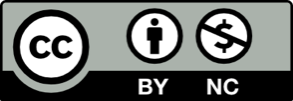 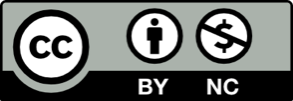 